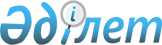 О внесении изменений в распоряжение Премьер-Mинистра Республики Казахстан от 30 декабря 2004 года N 383-рРаспоряжение Премьер-Министра Республики Казахстан от 8 апреля 2005 года N 83-р

     Внести в распоряжение Премьер-Министра Республики Казахстан от 30 декабря 2004 года N 383-р "О мерах по реализации законодательных актов Республики Казахстан" следующие изменения: 

     в перечне нормативных правовых актов, принятие которых необходимо в целях реализации законодательных актов Республики Казахстан, утвержденном указанным распоряжением: 

     в графе 5 "Срок исполнения": 

     в подпункте 1) строки, порядковый номер 15, слово "январь" заменить словом "июнь"; 

     в строке, порядковый номер 22, слово "январь" заменить словом "апрель"; 

     в строке, порядковый номер 54: 

     в подпункте 1) слово "февраль" заменить словом "декабрь"; 

     в подпункте 7) слово "февраль" заменить словом "май"; 

     в подпункте 3) строки, порядковый номер 66, слово "февраль" заменить словом "октябрь". 

      Премьер-Министр 
					© 2012. РГП на ПХВ «Институт законодательства и правовой информации Республики Казахстан» Министерства юстиции Республики Казахстан
				